Kvietimo teikti paraiškas 2021 metų Sporto rėmimo fondo lėšomis finansuojamiems projektams, skirtiems esamų sporto paskirties statinių ir sporto paskirties inžinerinių statinių plėtrai, priežiūrai ir remontui, atrinkti4 priedasPARAIŠKŲ TURINIO IR IŠLAIDŲ PAGRĮSTUMO VERTINIMO PATIKROS LAPASI dalis: Paraiškų turinio ir išlaidų pagrįstumo vertinimasII dalis: Vertinama, ar paraiškai taikomas neįgaliųjų sporto plėtros prioritetasIV. Paraiškų turinio ir išlaidų pagrįstumo vertinimo patikros lapo priedai:1. Apibendrinta Higienos instituto statistika, specialiesiems kriterijams apskaičiuoti.PareiškėjasProjekto pavadinimasParaiškai suteiktas Nr.Eil. Nr.Sporto projektų vertinimo kriterijaiDidžiausias balasPereinamasis balasVertintojo suteiktas balasSuteikto balo argumentaiBendrieji sporto projektų vertinimo kriterijaiBendrieji sporto projektų vertinimo kriterijaiBendrieji sporto projektų vertinimo kriterijaiBendrieji sporto projektų vertinimo kriterijai1.Projekto aktualumas ir svarba25151.1.Projekto atitiktis Lietuvos Respublikos ir tarptautiniams su sporto politikos valdymo sritimi susijusiems strateginiams dokumentamsParaiškoje išsamiai aprašyta, kaip projektas susijęs ir kaip prisideda prie konkrečių su Lietuvos Respublikos ir tarptautinių sporto politikos valdymo sritimi susijusių strateginių dokumentų įgyvendinimo, projekto prisidėjimas prie konkrečių šiuose dokumentuose numatytų tikslų, uždavinių, priemonių ar gairių įgyvendinimo atskleistas išsamiai  ir aiškiai  – 5 balai.Paraiškoje nurodyti Lietuvos Respublikos ir tarptautinių su sporto politikos valdymo sritimi susiję strateginiai dokumentai, prie kurių įgyvendinimo projektas prisideda, nurodoma, kaip ir prie kokių šių dokumentų tikslų, uždavinių, priemonių ar gairių įgyvendinimo prisidedama, tačiau šis prisidėjimas atskleistas nepakankamai išsamiai, aiškiai yra netikslumų / neaiškumų – 4 balai.Paraiškoje nurodyti Lietuvos Respublikos ir (ar) tarptautinių su sporto politikos valdymo sritimi susiję strateginiai dokumentai, prie kurių įgyvendinimo projektas prisideda, nurodoma, kaip ir prie kokių šių dokumentų tikslų, uždavinių, priemonių ar gairių įgyvendinimo prisidedama, tačiau yra esminių netikslumų / neaiškumų – 3 balai.Paraiškoje nurodyti Lietuvos Respublikos ir (ar) tarptautinių su sporto politikos valdymo sritimi susiję strateginiai dokumentai, prie kurių įgyvendinimo projektas prisideda, tačiau aiškiai neatskleidžiama, kaip ir (ar) prie kokių šių dokumentų tikslų, uždavinių, priemonių ar gairių įgyvendinimo prisidedama – 2 balai.Paraiškoje tik užsimenama apie Lietuvos Respublikos ir (ar) tarptautinių su sporto politikos valdymo sritimi susijusius strateginius dokumentus, prie kurių įgyvendinimo projektas galimai prisideda – 1 balas.Paraiškoje su sporto politikos valdymo sritimi susiję strateginiai dokumentai, prie kurių įgyvendinimo projektas prisideda, nenurodyti – 0 balų.51.2.Sporto projektu sprendžiama problema yra aktuali ir reikšmingaProjektu ketinama spręsti problema aiškiai apibrėžta, išanalizuota, pagrįsta kiekybiškai; aiškiai atskleidžiamas problemos aktualumas vietos ir nacionaliniu lygmeniu bei nurodytai tikslinei grupei, nurodyta, kokią reikšmę iškelta problema turi tikslinei grupei; aprašytas (-i) galimas (-i) problemos sprendimo būdas (-ai), išsamiai pagrįstas geriausio sprendimo būdo pasirinkimas, atskleidžiamas projekto reikalingumas problemai spręsti ir kaip projekte sprendžiama apibrėžta problema; aiškiai apibrėžta tikslinė grupė (gali būti kelios grupės), nustatytas jos (jų) dydis (remiantis ketinamos atnaujinti sporto bazės lankytojų duomenimis ir (arba) gyventojų tam tikroje planuojamoje tikslinėje teritorijoje (savivaldybėje ar seniūnijoje) statistika), tikslinė grupė yra tinkama pagal Kvietimo sąlygas – 5 balai.Projektu ketinama spręsti problema aiškiai apibrėžta, išanalizuota; aiškiai atskleidžiamas problemos aktualumas tik vietos arba tik nacionaliniu lygmeniu bei nurodytai tikslinei grupei, nurodyta, kokią reikšmę iškelta problema turi tikslinei grupei; aprašytas (-i) galimas (-i) problemos sprendimo būdas (-ai), išsamiai pagrįstas geriausio sprendimo būdo pasirinkimas, atskleidžiamas projekto reikalingumas problemai spręsti ir kaip projekte sprendžiama apibrėžta problema; apibrėžta tikslinė grupė (gali būti kelios grupės), nustatytas jos (jų) dydis (remiantis ketinamos atnaujinti sporto bazės lankytojų duomenimis ir (arba) gyventojų tam tikroje planuojamoje tikslinėje teritorijoje (savivaldybėje ar seniūnijoje) statistika), tačiau yra neesminių netikslumų, tikslinė grupė yra tinkama pagal Kvietimo sąlygas – 4 balai.Problema, kuri iškelta paraiškoje aiški, tačiau išanalizuota nepakankamai, problemos sprendimo būdas (-ai) aprašytas (-i), tačiau nepakankamai pagrįstas geriausio sprendimo būdo pasirinkimas, ir (ar) neatskleidžiama, kodėl projektas reikalingas problemai spręsti; projektu ketinamos spręsti problemos aktualumas vietos ir (ar) nacionaliniu lygmeniu apibrėžtas iš dalies ir (ar) problemos aktualumas tikslinei grupei atskleistas tik iš dalies; tikslinės grupės dydis apibrėžtas, tačiau nėra nustatytas remiantis ketinamos atnaujinti sporto bazės lankytojų duomenimis ir (arba) gyventojų tam tikroje planuojamoje tikslinėje teritorijoje (savivaldybėje ar seniūnijoje) statistika, ir (arba) tikslinė grupė tinkama iš dalies (tinkama daugiau kaip 50 % visos tikslinės grupės apimties) pagal Kvietimo sąlygas – 3 balai,Problema paraiškoje apibrėžta neaiškiai, neišanalizuota, nepateiktas, neargumentuotas projekte numatytų veiklų, kaip geriausio sprendimo būdo, pasirinkimas, ir (ar) neatskleidžiama, kodėl projektas reikalingas problemai spręsti; projektu ketinamos spręsti problemos aktualumas vietos ir (ar) nacionaliniu lygmeniu apibrėžtas iš dalies ir (ar) neatskleistas problemos aktualumas tikslinei grupei, tikslinės grupės dydis apibrėžtas, tačiau nėra nustatytas remiantis ketinamos atnaujinti sporto bazės lankytojų duomenimis ir (arba) gyventojų tam tikroje planuojamoje tikslinėje teritorijoje (savivaldybėje ar seniūnijoje) statistika, ir (arba) tikslinė grupė tinkama iš dalies (tinkama 50 % arba mažiau visos tikslinės grupės apimties) pagal Kvietimo sąlygas – 2 balai.Problema paraiškoje apibrėžta neaiškiai, neišanalizuota, nepateiktas, neargumentuotas projekte numatytų veiklų, kaip geriausio sprendimo būdo, pasirinkimas, ir (ar) neatskleidžiama, kodėl projektas reikalingas problemai spręsti; projektu ketinamos spręsti problemos aktualumas neapibrėžtas vietos ir  nacionaliniu lygmeniu, neatskleistas problemos aktualumas tikslinei grupei; ir (ar) neaiškus tikslinės grupės dydis, jis nėra nustatytas remiantis ketinamos atnaujinti sporto bazės lankytojų duomenimis ir (ar) gyventojų tam tikroje planuojamoje tikslinėje teritorijoje (savivaldybėje ar seniūnijoje) statistika; tikslinė grupė tinkama iš dalies pagal Kvietimo sąlygas – 1 balas. Problema paraiškoje neapibrėžta, neišanalizuota, nepateiktas, neargumentuotas projekte numatytų veiklų, kaip geriausio sprendimo būdo, pasirinkimas; Paraiškoje projektu ketinamos spręsti problemos aktualumas vietos, nacionaliniu lygmeniu neatskleistas, neaiškus tikslinės grupės dydis ir (ar) tikslinė grupė netinkama pagal Kvietimo sąlygas, neatskleistas problemos aktualumas ir reikšmingumas tikslinei grupei – 0 balų.5..21.3.Problemos sprendimo atitiktis nustatytiems prioritetamsParaiškoje atskleidžiama, kaip planuojamas įgyvendinti projektas prisidės prie Kvietime nurodytų prioritetų įgyvendinimo, aiškiai nurodomi planuojami projekto rodikliai, planuojami pasiekti kiekviename prioritete. Nurodomi rodikliai pagrįsti pareiškėjo ar partnerio veiklos dokumentais, remiantis ketinamos atnaujinti sporto bazės lankytojų duomenimis ir (arba) gyventojų tam tikroje planuojamoje tikslinėje teritorijoje (savivaldybėje ar seniūnijoje) statistika ir (arba) atliekamų darbų detalizacija151.3.1.I  prioritetas. Skatinama neįgaliųjų sporto plėtra.Prioriteto rodikliai:sporto bazių, pritaikytų neįgaliesiems, skaičius. Sporto bazė bus laikoma pritaikyta, jei pritaikyta ne mažiau kaip viena patalpa fizinio aktyvumo užsiėmimams, tualetas, dušas ir galimybė savarankiškai judėti šiose patalpose neįgaliojo vėžimėliu;sportuojančių ir besimankštinančių sporto bazėje neįgaliųjų skaičiaus padidėjimas (nurodomas šiuo metu sportuojančių neįgaliųjų sporto bazėje skaičius ir planuojamas pasiekti skaičius per 3 metų laikotarpį po projekto įgyvendinimo laikotarpio pabaigos).Jei projektu siekiama abiejų prioriteto rodiklių:jei projektu siekiama abiejų rodiklių ir pareiškėjas veiklos dokumentais, skaičiavimais, statistika ir (arba) atliekamų darbų detalizacija išsamiai pagrindžia abiejų rodiklių pasiekimą – 4 balai;jei projektu siekiama abiejų rodiklių ir pareiškėjas veiklos dokumentais, skaičiavimais, statistika ir (arba) atliekamų darbų detalizacija išsamiai pagrindžia vieno rodiklių pasiekimą, o kito rodiklio pasiekimo pagrindimas neišsamus ar su netikslumais – 3 balai;jei projektu siekiama abiejų rodiklių ir pareiškėjas veiklos dokumentais, skaičiavimais, statistika, atliekamų darbų detalizacija išsamiai pagrindžia vieno rodiklių pasiekimą, o kito rodiklio pasiekimas nepagrįstas – 2 balai;jei projektu siekiama abiejų rodiklių ir abiejų rodiklių pasiekimo pagrindimas neišsamus ar su netikslumais – 2 balai;jei projektu siekiama abiejų rodiklių ir vieno rodiklio pasiekimo pagrindimas neišsamus ar su netikslumais, o kitas rodiklis nepagrįstas – 1 balas;jei projektu siekiama abiejų rodiklių ir pareiškėjas veiklos dokumentais, skaičiavimais, statistika ir (arba) atliekamų darbų detalizacija nepagrindžia abiejų rodiklių pasiekimo – 0 balų.Jei projektu siekiama vieno prioriteto rodiklio:jei projektu siekiama vieno iš prioriteto rodiklių ir pareiškėjas veiklos dokumentais, skaičiavimais, statistika ir (arba) atliekamų darbų detalizacija pagrindžia to rodiklio pasiekimą – 2 balai;jei projektu siekiama vieno rodiklio ir vieno rodiklio pasiekimo pagrindimas neišsamus ar su netikslumais – 1 balas;jei projektu siekiama vieno iš prioriteto rodiklių ir pareiškėjas veiklos dokumentais, skaičiavimais, statistika ir (arba) atliekamų darbų detalizacija nepagrindžia to rodiklio pasiekimo – 0 balų.Šis prioritetas užskaitomas tik toms paraiškoms, kurių pareiškėjas arba partneris įrodo, kad turi ne mažiau nei vienų metų patirtį organizuojant neįgaliųjų fizinio aktyvumo užsiėmimus, sporto pratybas, treniruotes, varžybas ir / ar kitus sporto renginius. Jei šią patirtį turi partneris, privalo būti pateiktas jo įsipareigojimas ar sutikimas sporto bazėje vykdyti paminėtas veiklas ne trumpiau nei trejus metus po projekto įgyvendinimo. 41.3.2.II prioritetas. Gyvenamosios vietovės bendruomenės asmenys įtraukiami į sporto projektų veiklas.Prioriteto rodikliai siejami su sporto bazės prieinamumo gyvenamosios vietovės bendruomenės asmenims padidėjimu:2.1. didinant sporto bazės prieinamumą bendruomenės asmenims trukmę (nurodoma esama sporto bazės prieinamumo bendruomenės nariams trukmė per savaitę ir planuojama prieinamumo trukmė per savaitę per 3 metų laikotarpį po projekto įgyvendinimo laikotarpio pabaigos);2.2. taikant lengvatas fizinio aktyvumo užsiėmimuose dalyvauti gyvenamosios vietovės bendruomenės asmenims (jei planuojama, nurodomos, kokios lengvatos bus taikomos gyvenamosios vietovės bendruomenės nariams per 3 metų laikotarpį po projekto įgyvendinimo pabaigos).Jei projektu siekiama abiejų prioriteto rodiklių:jei projektu siekiama abiejų rodiklių ir pareiškėjas išsamiai atskleidžia ir pagrindžia abiejų rodiklių pasiekimą – 3 balai;jei projektu siekiama abiejų rodiklių ir pareiškėjas išsamiai pagrindžia vieno rodiklio pasiekimą, o kito rodiklio pasiekimas nepagrįstas – 2 balai;jei projektu siekiama abiejų rodiklių ir pareiškėjas išsamiai pagrindžia vieno rodiklio pasiekimą, o kito rodiklio pasiekimas neišsamus ar nepagrįstas – 1 balas;jei projektu siekiama abiejų rodiklių ir abiejų rodiklių pasiekimo pagrindimas neišsamus ar su netikslumais  – 1 balas;jei projektu siekiama abiejų rodiklių ir vieno rodiklio pasiekimo pagrindimas neišsamus ar su netikslumais, o kitas rodiklis nepagrįstas – 1 balas;jei projektu siekiama abiejų rodiklių ir pareiškėjas nepagrindžia abiejų rodiklių pasiekimo – 0 balų.Jei projektu siekiama vieno prioriteto rodiklio:jei projektu siekiama vieno iš prioriteto rodiklių ir pareiškėjas detaliai pagrindžia to rodiklio pasiekimą – 2 balai;jei projektu siekiama vieno rodiklio ir vieno rodiklio pasiekimo pagrindimas neišsamus ar su netikslumais – 1 balas;jei projektu siekiama vieno iš prioriteto rodiklių ir pareiškėjas nepagrindžia to rodiklio pasiekimo – 0 balų.31.3.3.III prioritetas. Skatinamas vaikų ir jaunimo fizinis aktyvumas. Prioriteto rodikliai:3.1. sporto bazėje sportuojančių ir besimankštinančių vaikų ir (arba) jaunimo iki 29 metų skaičiaus padidėjimas (nurodomas šiuo metu sportuojančių vaikų ir jaunimo sporto bazėje skaičius ir planuojamas pasiekti skaičius per 3 metų laikotarpį po projekto įgyvendinimo laikotarpio pabaigos);3.2. sporto bazėje nuolatinio pobūdžio fizinio aktyvumo užsiėmimų organizuojamų vaikams ir (arba) jaunimui iki 29 metų skaičiaus per savaitę padidėjimas (nurodomas šiuo metu organizuojamų fizinio aktyvumo užsiėmimų vaikams ir (arba) jaunimui iki 29 metų skaičius per savaitę  ir planuojamas pasiekti skaičius per 3 metų laikotarpį po projekto įgyvendinimo laikotarpio pabaigos).Jei projektu siekiama abiejų prioriteto rodiklių:jei projektu siekiama abiejų rodiklių ir pareiškėjas veiklos dokumentais, skaičiavimais ir (arba) statistika išsamiai pagrindžia abiejų rodiklių pasiekimą – 4 balai;jei projektu siekiama abiejų rodiklių ir pareiškėjas veiklos dokumentais, skaičiavimais ir (arba) statistika išsamiai pagrindžia vieno rodiklių pasiekimą, o kito rodiklio pasiekimo pagrindimas neišsamus ar su netikslumais  – 3 balai;jei projektu siekiama abiejų rodiklių ir pareiškėjas veiklos dokumentais, skaičiavimais ir (arba) statistika išsamiai pagrindžia vieno rodiklių pasiekimą, o kito rodiklio pasiekimas nepagrįstas – 2 balai;jei projektu siekiama abiejų rodiklių ir abiejų rodiklių pasiekimo pagrindimas neišsamus ar su netikslumais  – 2 balai;jei projektu siekiama abiejų rodiklių ir vieno rodiklio pasiekimo pagrindimas neišsamus ar su netikslumais, o kitas rodiklis nepagrįstas – 1 balas;jei projektu siekiama abiejų rodiklių ir pareiškėjas veiklos dokumentais, skaičiavimais ir (arba) statistika nepagrindžia abiejų rodiklių pasiekimo – 0 balų.Jei projektu siekiama vieno prioriteto rodiklio:jei projektu siekiama vieno iš prioriteto rodiklių ir pareiškėjas veiklos dokumentais, skaičiavimais ir (arba) statistika pagrindžia to rodiklio pasiekimą – 2 balai;jei projektu siekiama vieno rodiklio ir vieno rodiklio pasiekimo pagrindimas neišsamus ar su netikslumais – 1 balas;jei projektu siekiama vieno iš prioriteto rodiklių ir pareiškėjas veiklos dokumentais, skaičiavimais ir (arba) statistika nepagrindžia to rodiklio pasiekimo – 0 balų.41.3.4.IV prioritetas. Asmenys skatinami reguliariai sportuoti.Prioriteto rodikliai:4.1. reguliariai (2–4 kartus per savaitę) sporto bazėje sportuojančių ir besimankštinančių asmenų skaičiaus padidėjimas (nurodomas šiuo metu reguliariai sportuojančių asmenų sporto bazėje skaičius ir planuojamas pasiekti skaičius per 3 metų laikotarpį po projekto įgyvendinimo laikotarpio pabaigos);4.2. reguliariai (2–4 kartus per savaitę) sporto bazėje sportuojančių ir besimankštinančių moterų ir (arba) merginų skaičiaus padidėjimas (nurodomas šiuo metu sporto bazėje reguliariai sportuojančių moterų ir merginų skaičius ir planuojamas pasiekti skaičius per 3 metų laikotarpį po projekto įgyvendinimo laikotarpio pabaigos).Jei projektu siekiama abiejų prioriteto rodiklių:jei projektu siekiama abiejų rodiklių ir pareiškėjas veiklos dokumentais, skaičiavimais ir (arba) statistika išsamiai pagrindžia abiejų rodiklių pasiekimą – 4 balai;jei projektu siekiama abiejų rodiklių ir pareiškėjas veiklos dokumentais, skaičiavimais ir (arba) statistika išsamiai pagrindžia vieno rodiklių pasiekimą, o kito rodiklio pasiekimo pagrindimas neišsamus ar su netikslumais – 3 balai;jei projektu siekiama abiejų rodiklių ir pareiškėjas veiklos dokumentais, skaičiavimais ir (arba) statistika išsamiai pagrindžia vieno rodiklių pasiekimą, o kito rodiklio pasiekimas nepagrįstas – 2 balai;jei projektu siekiama abiejų rodiklių ir abiejų rodiklių pasiekimo pagrindimas neišsamus ar su netikslumais – 2 balai;jei projektu siekiama abiejų rodiklių ir vieno rodiklio pasiekimo pagrindimas neišsamus ar su neatitikimais, o kitas rodiklis nepagrįstas – 1 balas;jei projektu siekiama abiejų rodiklių ir pareiškėjas veiklos dokumentais, skaičiavimais ir (arba) statistika nepagrindžia abiejų rodiklių pasiekimo – 0 balų.Jei projektu siekiama vieno prioriteto rodiklio:jei projektu siekiama vieno iš prioriteto rodiklių ir pareiškėjas veiklos dokumentais, skaičiavimais ir (arba) statistika pagrindžia to rodiklio pasiekimą – 2 balai;jei projektu siekiama vieno rodiklio ir vieno rodiklio pasiekimo pagrindimas neišsamus ar su netikslumais – 1 balas;jei projektu siekiama vieno iš prioriteto rodiklių ir pareiškėjas veiklos dokumentais, skaičiavimais ir (arba) statistika nepagrindžia to rodiklio pasiekimo – 0 balų.42.Projekto veiksmingumas, poveikis, tęstinumas25132.1.Sporto projekto uždaviniai ir rezultatai yra išmatuojami ir įvykdomi, išlaikoma nuosekli vidinė sporto projekto logika (sporto projekto rezultatai yra sporto projekto veiklų padarinys, sporto projekto veiklos sudaro prielaidas įgyvendinti sporto projekto uždavinius, o pastarieji – pasiekti nustatytą sporto projekto tikslą).102.1.1.Projekto uždaviniai ir rezultatai yra išmatuojami ir įvykdomi Projekto uždaviniai ir rezultatai yra atskleidžiantys projekto esmę, įvykdomi, kiekybiškai išreikšti ir matuojami. Uždavinių kiekybinė išraiška aiški ir susieta su sporto bazės plėtra, priežiūra, remontu (pvz., renovuoti 1 sporto salę, rekonstruoti 1 sporto aikštyną, kt.), rezultatai detalizuoti atliekamų statybos darbų grupėmis ir jų kiekiais (pvz., pakeista sporto aikštelės danga – 100 kv. m., suremontuotos 2 dušų patapos (20 kv. m.), 4 tualetai (16 kv. m.), 2 persirengimo patalpos (30 kv. m.). Iš pateiktų rezultatų galima suskaičiuoti bendrą tvarkomų patalpų, aikštynų, aikštelių, kt. plotą kvadratiniais metrais, aiškiai nustatyti, kokie konkrečiai darbai bus daromi, suplanuotų rezultatų kiekybinė išraiška pagrįsta dokumentais – 5 balai.Projekto uždaviniai ir rezultatai yra atskleidžiantys projekto esmę, įvykdomi, kiekybiškai išreikšti ir matuojami, tačiau pateikiamuose skaičiuose yra nedidelių prieštaravimų, neatitikimų. Iš pateiktų duomenų galima suprasti apie visą planuojamą darbų apimtį, tačiau suplanuotų rezultatų kiekybinė išraiška nepagrįsta dokumentais – 4 balai.Projekto uždaviniai ir rezultatai yra atskleidžiantys projekto esmę, didžioji dalis jų (daugiau nei pusė) įvykdomi, kiekybiškai išreikšti ir matuojami. Iš pateiktų duomenų galima suprasti planuojamą darbų apimtį, tačiau dėl tam tikrų rezultatų kyla abejonių – 3 balai.Projekto uždaviniai ir rezultatai yra atskleidžiantys projekto esmę, didžioji dalis jų (daugiau nei pusė) įvykdomi, kiekybiškai išreikšti ir matuojami, tačiau pateikiamuose skaičiuose yra prieštaravimų, neatitikimų, trukdančių suprasti visas planuojamas atlikti darbų apimtis – 2 balai.Projekto uždaviniai ir rezultatai yra abstraktūs, projekto esmę ir charakteristikas atskleidžia iš dalies, kiekybiškai neišreikšti arba išreikšti nepakankamai konkrečiai, nepamatuojami – 1 balas.Projekto uždaviniai abstraktūs, neatskleidžiantys projekto esmės charakteristikos, kiekybiškai neišreikšti – 0 balų.52.1.2.Vidinės projekto logikos nuoseklumasProjekto tikslas aiškus, konkretus ir atitinkantis konkurso tikslą. Paraiškoje išlaikyta nuosekli vidinė projekto logika, kuomet projekto rezultatai atitinka išsikeltą tikslą ir uždavinius, yra projekto veiklų padarinys, suplanuotos projekto veiklos sudaro prielaidas įgyvendinti projekto uždavinius, o pastarieji – pasiekti nustatytą projekto tikslą – 5 balai.Projekto tikslas aiškus ir atitinkantis konkurso tikslą. Paraiškoje išlaikyta nuosekli vidinė projekto logika, kuomet projekto rezultatai atitinka išsikeltą tikslą ir uždavinius, yra projekto veiklų padarinys, suplanuotos projekto veiklos sudaro prielaidas įgyvendinti projekto uždavinius, o pastarieji – pasiekti nustatytą projekto tikslą. Tačiau pateiktuose aprašymuose yra nežymių prieštaravimų ar neatitikimų, netrukdančių suprasti projekto logiką – 4 balai.Projekto tikslas derantis su konkurso tikslu. Paraiškoje išlaikyta nuosekli vidinė projekto logika, tačiau pateiktuose aprašymuose yra prieštaravimų ar neatitikimų, parodančių, kad ne visi rezultatai atitinka iškeltą tikslą ir (arba) uždavinius ir (arba) ne visi rezultatai yra projekto veiklų padarinys  – 3 balai.Projekto tikslas abstraktus ir (arba) iš dalies derantis su konkurso tikslu. Nuosekli vidinė projekto logika paraiškoje išlaikyta iš dalies, ne visos suplanuotos veiklos prisideda prie projekto uždavinių įgyvendinimo bei suplanuoto tikslo pasiekimo – 2 balai.Projekto tikslas nepakankamai aiškus ir atitinkantis konkurso tikslą. Nuosekli vidinė projekto logika paraiškoje išlaikyta iš dalies, dauguma (daugiau nei pusė) suplanuotų veiklų neprisideda prie projekto uždavinių įgyvendinimo bei suplanuoto tikslo pasiekimo – 1 balai.Nuosekli vidinė projekto logika paraiškoje neišlaikyta, nėra sąryšio tarp suplanuotų veiklų ir uždavinių, uždavinių ir projekto tikslo bei rezultato – 0 balų.52.2.Numatomi rezultatai užtikrins sporto projekto tęstinumą ir bus naudos gavėjų naudojami pasibaigus sporto projektui. 102.2.1.42.2.1.Numatomi rezultatai bus naudos gavėjų naudojami pasibaigus sporto projektui ne trumpiau kaip 3 metus pasibaigus projektui (sporto bazės universalumas).Paraiškoje pagrindžiama, kad atnaujintoje sporto bazėje ne trumpiau kaip 3 metus pasibaigus projektui bus organizuojamos ne mažiau kaip 5 rūšių judrios fizinio aktyvumo pratybos, treniruotės – 5 balai.Paraiškoje pagrindžiama, kad atnaujintoje sporto bazėje ne trumpiau kaip 3 metus pasibaigus projektui bus organizuojamos ne mažiau kaip 4 rūšių judrios fizinio aktyvumo pratybos, treniruotės – 4 balai.Paraiškoje pagrindžiama, kad atnaujintoje sporto bazėje ne trumpiau kaip 3 metus pasibaigus projektui bus organizuojamos ne mažiau kaip 3 skirtingos rūšies judrios fizinio aktyvumo pratybos, treniruotės – 3 balai.  Paraiškoje pagrindžiama, kad atnaujintoje sporto bazėje ne trumpiau kaip 3 metus pasibaigus projektui bus organizuojamos ne mažiau kaip 2 skirtingos rūšies judrios fizinio aktyvumo pratybos, treniruotės – 2 balai.  Paraiškoje pagrindžiama, kad atnaujintoje sporto bazėje ne trumpiau kaip 3 metus pasibaigus projektui bus organizuojamos ne mažiau kaip 1 rūšies judrios fizinio aktyvumo pratybos, treniruotės – 1 balas.Paraiškoje nepagrindžiama, kad atnaujintoje sporto bazėje ne trumpiau kaip 3 metus pasibaigus projektui bus organizuojamos ne mažiau kaip 1 rūšies judrios fizinio aktyvumo pratybos, treniruotės – 0 balų.52.2.2.Numatomi rezultatai bus naudos gavėjų naudojami pasibaigus sporto projektui ne trumpiau kaip 3 metus pasibaigus projektui (lankytojų skaičius).Pagrindžiama, kad  atnaujintoje sporto bazėje nuolatos sportuos daugiau nei 500 asmenų – 5 balai.  Pagrindžiama, kad  atnaujintoje sporto bazėje nuolatos sportuos daugiau nei 400 asmenų – 4 balai.  Pagrindžiama, kad  atnaujintoje sporto bazėje nuolatos sportuos daugiau nei 300 asmenų – 3 balai.  Pagrindžiama, kad  atnaujintoje sporto bazėje nuolatos sportuos daugiau nei 200 asmenų arba nurodoma, kad sportuos daugiau nei 300 asmenų, tačiau nepateikti skaičiavimai – 2 balai.  Pagrindžiama, kad atnaujintoje sporto bazėje nuolatos sportuos daugiau nei 100 asmenų arba nurodoma, kad sportuos daugiau nei 200 asmenų, tačiau nepateikti skaičiavimai – 1 balas.  Pagrindžiama, kad  atnaujintoje sporto bazėje nuolatos sportuos 100 ar mažiau asmenų arba nurodoma, kad sportuos 200 ir mažiau asmenų, tačiau nepateikiami skaičiavimai – 0 balų.Jei paraiškoje pateikiama prieštaringa informacija ir negalima tiksliai nustatyti planuojamo lankytojų skaičiaus, kriterijui įvertinti imama mažiausiai paraiškoje nurodyta reikšmė.52.3.Pareiškėjo pakankami gebėjimai tęsti pradėtas veiklas, naudoti įgyvendinto sporto projekto rezultatus Paraiškoje aiškiai aprašoma, kaip bus užtikrinamas atnaujintos sporto bazės naudojimas projekte numatytais tikslais po projekto įgyvendinimo nurodant, kokios veiklos ir kokiomis apimtimis bus tęsiamos, kaip šios veiklos ir nurodomos jų apimtys bus užtikrintos. Jei atnaujintos sporto bazės naudojimą užtikrina ne pareiškėjas, nurodomos atsakingos institucijos bei pateikiami konkretūs įsipareigojimai tęstinumui užtikrinti ne trumpesniam kaip 3 metų laikotarpiui po projekto įgyvendinimo pabaigos, pateikiamos bendradarbiavimo sutartys, įsipareigojimo raštai ar panašūs įsipareigojimą užtikrinantys dokumentai – 5 balai.Paraiškoje aiškiai aprašoma, kaip bus užtikrinamas atnaujintos sporto bazės naudojimas bei priežiūra projekte numatytais tikslais po projekto įgyvendinimo nurodant, kokios veiklos ir kokiomis apimtimis bus tęsiamos, kaip šios veiklos ir nurodomos jų apimtys bus užtikrintos. Jei atnaujintos sporto bazės naudojimą užtikrina ne pareiškėjas, nurodomos atsakingos institucijos bei jų konkretūs įsipareigojimai tęstinumui užtikrinti ne trumpesniam kaip 3 metų laikotarpiui po projekto įgyvendinimo pabaigos, pateikiamos bendradarbiavimo sutartys, įsipareigojimo raštai ar panašūs įsipareigojimą užtikrinantys dokumentai, tačiau pateiktoje informacijoje yra nežymių netikslumų ar prieštaravimų – 4 balai.Paraiškoje aprašoma, kaip bus užtikrinamas atnaujintos sporto bazės naudojimas projekte numatytais tikslais po projekto įgyvendinimo nurodant, kokios veiklos ir kokiomis apimtimis bus tęsiamos, kaip šios veiklos ir nurodomos jų apimtys bus užtikrintos. Jei atnaujintos sporto bazės naudojimą užtikrina ne pareiškėjas, nurodomos atsakingos institucijos tęstinumui užtikrinti ne trumpesniam kaip 3 metų laikotarpiui po projekto įgyvendinimo pabaigos, tačiau nepateikiamos bendradarbiavimo sutartys, įsipareigojimo raštai ar panašūs įsipareigojimą užtikrinantys dokumentai – 3 balai.Paraiškoje aprašoma, kaip bus užtikrinamas atnaujintos sporto bazės naudojimas projekte numatytais tikslais po projekto įgyvendinimo nurodant, kokios veiklos bus tęsiamos, tačiau neaiškios jų apimtys. Jei atnaujintos sporto bazės naudojimą užtikrina ne pareiškėjas, nurodomos atsakingos institucijos tęstinumui užtikrinti ne trumpesniam kaip 3 metų laikotarpiui po projekto įgyvendinimo pabaigos. Pateikta informacija sudaro prielaidas abejoti, ar dalis veiklų (pusė arba daugiau nei pusė) galės būti tęsiamos visą posutartinių įsipareigojimų laikotarpį (3 metus po projekto įgyvendinimo), nepateikiamos bendradarbiavimo sutartys, įsipareigojimo raštai ar panašūs įsipareigojimą užtikrinantys dokumentai – 2 balai.Paraiškoje tęstinumas aprašytas nepakankamai išsamiai. Aprašyta, kokios veiklos bus tęsiamos, tačiau neaiškios jų apimtys arba aiškiai nenurodoma, kokie numatyti institucijų įsipareigojimai projekto tęstinumui užtikrinti ne trumpesnį nei 3 metų laikotarpiui po projekto įgyvendinimo pabaigos – 1 balas.Paraiškoje institucinis tęstinumas apžvelgtas paviršutiniškai, nėra aišku, kokios veiklos bus tęsiamos, kaip bus užtikrintas šių veiklų ir jų nurodomų apimčių vykdymas, nenurodomos atsakingos už tęstinumą institucijos ir jų įsipareigojimai tęstinumui užtikrinti – 0 balų.53.Projekto finansinis ir ekonominis pagrindimas20103.1.Sporto projekto biudžetas nuoseklus, atitinka sporto projekto veiklas ir uždavinius.103.1.1.Sąmatos nuoseklumas ir sąsajų su projekto veiklomis, uždaviniais aiškumasSąmata parengta nuosekliai, tenkina jai keliamus reikalavimus (nustatytus Kvietimo sąlygose ir biudžeto formoje), fiksuotosios normos pritaikytos tinkamai (kai taikoma). Sąmatoje matomas aiškus ryšys tarp projekto veiklų, uždavinių ir suplanuotų išlaidų – 3 balai.Sąmatoje projekto įgyvendinimo išlaidos suplanuotos sąmatai keliamų reikalavimų (nustatytų Kvietimo sąlygose ir biudžeto formoje) laikantis iš dalies (nenuosekliai, netinkamai pritaikytos fiksuotosios normos, kai taikoma, kt.). Nėra aiškaus sąryšio tarp kai kurių išlaidų su projekto veiklomis ir uždaviniais – 2 balai.Sąmatoje projekto įgyvendinimo išlaidos suplanuotos sąmatai keliamų reikalavimų laikantis iš dalies (nenuosekliai, netinkamai pritaikytos fiksuotosios normos, kai taikoma, kt.), yra klaidų. Nėra aiškaus sąryšio tarp kai kurių išlaidų su projekto veiklomis ir uždaviniais, arba dalis sąryšių nepagrįsti – 1 balas.Sąmatoje projekto įgyvendinimo išlaidos suplanuotos nesilaikant sąmatai keliamų reikalavimų, planuojamos išlaidos nesusietos arba siejamos iš dalies su projekto veiklomis ir uždaviniais – 0 balų.33.1.2.Pareiškėjo ir (arba) partnerio prisidėjimas prie projekto veiklų ir uždavinių įgyvendinimo, skiriant nuosavą indėlį:pareiškėjas ir (arba) partneris (-iai) nuosavomis lėšomis padengia nuo 10  iki 15 (imtinai) procentų tinkamų finansuoti projekto išlaidų – 1 balas;pareiškėjas ir (arba) partneris (-iai) nuosavomis lėšomis padengia nuo 15 iki 20 (imtinai) procentų tinkamų finansuoti projekto išlaidų – 2 balai;pareiškėjas ir (arba) partneris (-iai) nuosavomis lėšomis padengia nuo 20 iki 25 (imtinai) procentų tinkamų finansuoti projekto išlaidų – 3 balai;pareiškėjas ir (arba) partneris (-iai) nuosavomis lėšomis padengia nuo 25 iki 30 (imtinai) procentų tinkamų finansuoti projekto išlaidų – 4 balai;pareiškėjas ir (arba) partneris (-iai) nuosavomis lėšomis padengia nuo 30 iki 35 (imtinai) procentų tinkamų finansuoti projekto išlaidų – 5 balai;pareiškėjas ir (arba) partneris (-iai) nuosavomis lėšomis padengia nuo 35 iki 40 (imtinai) procentų tinkamų finansuoti projekto išlaidų – 6 balai;pareiškėjas ir (arba) partneris (-iai) nuosavomis lėšomis padengia daugiau negu 40 procentų tinkamų finansuoti projekto išlaidų – 7 balai.73.2.Sporto projekto išlaidos realios, būtinos, pagrįstos, atitinka ekonomiškumo principą.103.2.1.Projekto įgyvendinimo išlaidos realios, būtinos ir pagrįstas jų poreikisProjekto sąmatoje suplanuotos projekto įgyvendinimo išlaidos yra būtinos planuojamam rezultatui pasiekti, yra realios. Kai paraiška teikiama su partneriu (-iais), aiškiai nurodyta, kokias išlaidas ketina patirti partneris (-iai) – 4 balai.Projekto sąmatoje suplanuotos projekto įgyvendinimo išlaidos yra būtinos planuojamam rezultatui pasiekti, yra realios. Kai paraiška teikiama su partneriu (-iais), aiškiai nurodyta, kokias išlaidas ketina patirti partneris (-iai). Tačiau yra neatitikimų ar prieštaravimų, kurie trukdo dalį lėšų (mažiau nei 5 % visų biudžeto lėšų) susieti su rezultatais ir nustatyti jų būtinumą – 3 balai.Projekto sąmatoje suplanuotos projekto įgyvendinimo išlaidos yra dalinai būtinos planuojamam rezultatui pasiekti. Kai paraiška teikiama su partneriu (-iais), nėra aiškiai išskirta, kokias išlaidas ketina p atirti partneris (-iai). Nustatyti neatitikimai trukdo dalį lėšų (mažiau nei 15% visų biudžeto lėšų) susieti su rezultatais ir nustatyti jų būtinumą – 2 balai.Projekto sąmatoje suplanuotos projekto įgyvendinimo išlaidos yra dalinai būtinos planuojamam rezultatui pasiekti. Kai paraiška teikiama su partneriu (-iais), nėra aiškiai išskirta, kokias išlaidas ketina patirti partneris (-iai). Nustatyti neatitikimai trukdo dalį lėšų (mažiau nei 25 % visų biudžeto lėšų) susieti su rezultatais ir nustatyti jų būtinumą – 1 balas.25 % ir daugiau sąmatoje nurodytų išlaidų būtinumas nepagrįstos. Kai paraiška teikiama su partneriu (-iais), neaišku, kokias išlaidas patirs partneris (-iai) – 0 balų.Paraiškų vertinimo metu išlaidos, kurių būtinumas nėra pagrįstas, yra atimamos iš tinkamų projekto lėšų.43.2.2Projekto įgyvendinimo išlaidų atitikimas ekonomiškumo principamsSuteikiami 6 balai, kai paraiška atitinka visus žemiau išvardintus kriterijus:- darbų, prekių ir paslaugų kainai pagrįsti yra pateikti bent po 3 komercinius pasiūlymus kiekvienam pirkimo objektui; komerciniai pasiūlymai vienas kitam neprieštaraujantys (jų objektas tapatus), objektas komerciniuose pasiūlymuose išskaidytas bent projekto rezultatų lygio detalumu;- biudžete nurodant kainą, ji paskaičiuota pagal komercinių pasiūlymų vidurkį;- inžinerinių paslaugų išlaidos neviršija UAB „Sistela“ nustatytų bendrųjų ekonominių normatyvų;- viešinimo išlaidos neviršija apribojimų, numatytų Kvietimo sąlygose;- jeigu numatomas darbo užmokesčio (toliau – DU) išlaidos, tuomet pateikiama informacija apie įmonėje / įstaigoje taikomus vidutinio DU įkainius (taikomus atitinkamai pozicijai), o DU išlaidos apskaičiuotos šiuos vidutinio DU įkainius (taikomus atitinkamai pozicijai) padauginus iš trukmės. Jei pasirenkamas kitoks DU apskaičiavimo būdas, pateikiamas pagrindimas.Jei su pirmine paraiška pateikta ne visa išlaidas pagrindžianti informacija ir biudžete nurodant išlaidas yra skaičiavimo klaidų, viršijami išlaidoms taikomi normatyvai ar apribojimai, balas yra mažinamas taip (esant daugiau nei vienam trūkumui, balas suteikiamas pagal griežtesnį vertinimo aprašymą):suteikiami 5 balai, kai nustatomas bent vienas žemiau nurodytas trūkumas:- pateikti bent 3 komerciniai pasiūlymai, tačiau objektas komerciniuose pasiūlymuose neišskaidytas bent projekto rezultatų tikslumu ir (ar) yra nežymių trūkumų;- biudžete nurodant kainą, ji paskaičiuota pagal komercinių pasiūlymų vidurkį (iki 2 % paklaidos);- inžinerinių paslaugų išlaidos neviršija UAB „Sistela“ nustatytų bendrųjų ekonominių normatyvų (iki 2 % paklaidos);- viešinimo išlaidos neviršija apribojimų, numatytų Kvietimo sąlygose (iki 2% paklaidos);- jeigu numatomas DU išlaidos, tuomet pateikiama informacija apie įmonėje / įstaigoje taikomus vidutinio DU įkainius (taikomus atitinkamai pozicijai), o DU išlaidos apskaičiuotos šiuos vidutinio DU įkainius (taikomus atitinkamai pozicijai padauginus iš trukmės. Jei pasirenkamas kitoks DU apskaičiavimo būdas, pateikiamas pagrindimas). Pateiktuose kainos pagrindimuose yra smulkių skaičiavimo neatitikimų, kurie neturi įtakos biudžeto pagrįstumui, sumos biudžete nurodytos neviršijant 2 % paklaidos;suteikiami 4 balai, kai nustatomas bent vienas žemiau nurodytas trūkumas:- pateikti ne visi (bent 2 kiekvienam pirkimo objektui) komerciniai pasiūlymai; komerciniai pasiūlymai vienas kitam neprieštaraujantys (jų objektas tapatus) arba prieštaravimai nežymūs, neturintys įtakos kainai;- biudžete nurodant kainą, ji paskaičiuota pagal komercinių pasiūlymų vidurkį (iki 5 % paklaidos);- inžinerinių paslaugų išlaidos viršija UAB „Sistela“ nustatytus bendruosius ekonominius normatyvus iki 5 %;- viešinimo išlaidos viršija apribojimus, numatytus Kvietimo sąlygose, iki 25 %;- jeigu numatomas DU išlaidos, tuomet pateikiama informacija apie įmonėje / įstaigoje taikomus vidutinio DU įkainius (taikomus atitinkamai pozicijai), o DU išlaidos apskaičiuotos šiuos vidutinio DU įkainius (taikomus atitinkamai pozicijai) padauginus iš trukmės. Jei pasirenkamas kitoks DU apskaičiavimo būdas, pateikiamas pagrindimas). Pateiktuose kainos pagrindimuose yra smulkių skaičiavimo neatitikimų, kurie turi įtakos biudžeto pagrįstumui iki 25 %;suteikiami 3 balai, kai nustatomas bent vienas žemiau nurodytas trūkumas:- pateikti ne visi (bent 2 kiekvienam pirkimo objektui) komerciniai pasiūlymai; komerciniai pasiūlymai vienas kitam prieštaraujantys (jų objektas netapatus), pirkimo objektas neišskaidytas bent projekto rezultatų tikslumu;- biudžete nurodant kainą, ji paskaičiuota pagal komercinių pasiūlymų vidurkį (iki 10 % paklaidos);- inžinerinių paslaugų išlaidos viršija UAB „Sistela“ nustatytus bendruosius ekonominius normatyvus iki 10 %;- viešinimo išlaidos viršija apribojimus, numatytus Kvietimo sąlygose, iki 50 %;- jeigu numatomas DU išlaidos, tuomet pateikiama informacija apie įmonėje / įstaigoje taikomus vidutinio DU įkainius (taikomus atitinkamai pozicijai), o DU išlaidos apskaičiuotos šiuos vidutinio DU įkainius (taikomus atitinkamai pozicijai) padauginus iš trukmės. Jei pasirenkamas kitoks DU  apskaičiavimo būdas, pateikiamas pagrindimas). Tačiau pateiktuose kainos pagrindimuose yra skaičiavimo neatitikimų, kurie turi įtakos biudžeto pagrįstumui iki 50 %;suteikiami 2 balai, kai nustatomas bent vienas žemiau nurodytas trūkumas:- pateikti ne visi (bent 1 kiekvienam pirkimo objektui) komerciniai pasiūlymai; yra prieštaravimų komercinių pasiūlymų objektuose (jie nėra tapatūs);- biudžete nurodant kainą, ji paskaičiuota pagal komercinių pasiūlymų vidurkį (iki 15 % paklaidos);- inžinerinių paslaugų išlaidos viršija UAB „Sistela“ nustatytus bendruosius ekonominius normatyvus iki 15 %;- viešinimo išlaidos viršija apribojimus, numatytus Kvietimo sąlygose, 50 % ir daugiau;- jeigu numatomas DU išlaidos, jų paskaičiavimas nėra aiškus, arba pateiktuose kainos pagrindimuose yra skaičiavimo neatitikimų, kurie turi įtakos biudžeto pagrįstumui 50 % ir daugiau;suteikiamas 1 balas, kai nustatomas bent vienas žemiau nurodytas trūkumas:- biudžete kaina nurodyta ne pagal komercinių pasiūlymų vidurkius (skiriasi iki 50 %);- inžinerinių paslaugų išlaidos viršija UAB „Sistela“ nustatytus bendruosius ekonominius normatyvus iki 50 %;- jeigu numatomas darbo užmokesčio išlaidos, nepateiktas jų paskaičiavimas;suteikiama 0 balų, kai nustatomas bent vienas žemiau nurodytas kriterijus:- komercinių pasiūlymų nepateikta;- biudžete kaina nurodyta ne pagal komercinių pasiūlymų vidurkius (skiriasi 50 % ir daugiau);- inžinerinių paslaugų išlaidos viršija UAB „Sistela“ nustatytus bendruosius ekonominius normatyvus 50 % ir daugiau.Vertinama su pirmine paraiška pateikta informacija. Vertinimą atliekanti atsakinga institucija gali prašyti pareiškėjo pateikti trūkstamus komercinius pasiūlymus ar argumentus, bet jie naudojami tik tinkamam / netinkamam išlaidų dydžiui nustatyti (apskaičiuoti). Patikslinimo metu gauti komerciniai pasiūlymai, paaiškinimai, pagrindimai nedidina šio vertinimo kriterijaus balo.Suma, viršijanti komercinių pasiūlymų vidurkį ir (ar) UAB „Sistela“ bendruosius ekonominius normatyvus ir (ar) Kvietimo sąlygose nustatytus apribojimus daugiau kaip 2 proc., pripažįstama netinkamomis finansuoti išlaidomis.64.Projekto valdymas15104.1.Pareiškėjas turi patirties ir kompetencijos įgyvendinti sporto projektą Balai už patirtį skiriami pagal žemiau pateiktą lentelę:54.2.Sporto projekto valdymo struktūra, įgyvendinimo laikotarpis ir įgyvendinimo planas optimalus ir realus.Projekto įgyvendinimo planas yra aiškus, nuoseklus, detalus, realus, o jam įgyvendinti pasirinktas racionalus laikotarpis, užtikrinantis pakankamą laiką pasirengti projekto pirkimams; pirkimo procedūroms atlikti; sutartims sudaryti, vykdyti. Jei dalis šių etapų jau atlikta, tai aiškiai nurodyta paraiškoje. Projekto valdymo struktūra aiški, aiškios projekto vykdymo komandos narių funkcijos, atsakomybės ir būtinumas įgyvendinant projektą  – 3 balai.Projekto įgyvendinimo planas yra iš dalies aiškus ir (ar) nuoseklus, ir (ar) detalus, jam įgyvendinti laikotarpis numatytas racionaliai. Projekto valdymo struktūra yra aiški iš dalies, daugiau nei pusės projekto komandos narių funkcijos ir atsakomybės yra aiškios – 2 balai.Projekto įgyvendinimo planas yra iš dalies aiškus ir (ar) nuoseklus, ir (ar) detalus, jam įgyvendinti laikotarpis numatytas neracionaliai. Projekto valdymo struktūra yra aiški iš dalies, pusės ar daugiau nei pusės projekto komandos narių funkcijos ir atsakomybės yra neaiškios – 1 balas.Projekto įgyvendinimo planas paviršutiniškas, nenuoseklus, stokojantis detalumo, numatytas įgyvendinimo laikotarpis nepagrįstas. Projekto valdymo struktūra neaprašyta arba aprašyta paviršutiniškai, neaiškios projekto įgyvendinimo komandos narių funkcijos – 0 balų.34.3.Nustatytos sporto projekto rizikos ir pateiktas jų valdymo planas. Projekto rizikų vertinimas atliktas – įvardinta (-os) galima (-os) projekto rizika (-os), aprašyta (-os) rizikos (-ų) valdymo priemonė (-ės), nurodyti už šios (-ių) priemonių taikymą atsakingi asmenys – 2 balai.Projekto rizikų vertinimas atliktas – įvardinta (-os) galima (-os) projekto rizika (-os), tačiau neaprašyta (-os) rizikos (-ų) valdymo priemonė (-ės) ir (arba) už šios (-ių) priemonės (-ių) taikymą atsakingi asmenys – 1 balas.Projekto rizikų vertinimas neatliktas – 0 balų. 24.4.Partnerystė pagrįsta (jei taikoma), pareiškėjas turi finansinius, administracinius išteklius ir organizacinius gebėjimus tęsti sporto projekto veiklas.Nurodomos atsakingos institucijos, jų planuojami skirti konkretūs finansiniai bei administraciniai ištekliai tęstinumui užtikrinti ne trumpesniam kaip 3 metų laikotarpiui po projekto įgyvendinimo pabaigos. Planuojami skirti finansiniai ir administraciniai ištekliai yra pakankami, aprašyti ir yra pakankami organizaciniai gebėjimai tęsti veiklas. Jei projekto finansiniai ir (ar) administraciniai ištekliai tęstinumui užtikrinti grindžiami pasitelkiant partnerį (-ius), pateikti dokumentai, pagrindžiantys partnerio sutikimą užtikrinti finansinius bei administracinius išteklius, užtikrinantys funkcijų atskyrimą – 5 balai.Nurodomos atsakingos institucijos, jų planuojami skirti finansiniai bei administraciniai ištekliai tęstinumui užtikrinti ne trumpesniam kaip 3 metų laikotarpiui po projekto įgyvendinimo pabaigos. Planuojami skirti finansiniai ir administraciniai ištekliai yra pakankami, nurodomi ir yra pakankami administraciniai gebėjimai tęsti veiklas. Jei projekto finansiniai ir (ar) administraciniai ištekliai tęstinumui užtikrinti grindžiami pasitelkiant partnerį (-ius), pateikti dokumentai, pagrindžiantys partnerio sutikimą užtikrinti finansinius bei administracinius išteklius, užtikrinantys funkcijų atskyrimą, tačiau yra nežymių neatitikimų – 4 balai.Nurodomos atsakingos institucijos, jų planuojami skirti finansiniai bei administraciniai ištekliai tęstinumui užtikrinti ne trumpesniam kaip 3 metų laikotarpiui po projekto įgyvendinimo pabaigos. Planuojami skirti finansiniai ir administraciniai ištekliai yra aprašyti apibendrintai. Jei projekto finansiniai ir (ar) administraciniai ištekliai tęstinumui užtikrinti grindžiami pasitelkiant partnerį (-ius), pateikti dokumentai, pagrindžiantys partnerio sutikimą užtikrinti finansinius bei administracinius išteklius, tačiau neužtikrinantys funkcijų atskyrimą – 3 balai.Apibendrintai nurodomos atsakingos institucijos, jų planuojami skirti finansiniai bei administraciniai ištekliai tęstinumui užtikrinti ne trumpesniam kaip 3 metų laikotarpiui po projekto įgyvendinimo pabaigos. Planuojami skirti finansiniai ir administraciniai ištekliai yra arba neaprašyti, arba aprašyti apibendrintai. Jei projekto finansiniai ir (ar) administraciniai ištekliai tęstinumui užtikrinti grindžiami pasitelkiant partnerį (-ius), tačiau nepateikti dokumentai, pagrindžiantys partnerio sutikimą užtikrinti finansinius bei administracinius išteklius, užtikrinantys funkcijų atskyrimą – 2 balai.Apibendrintai nurodomos atsakingos institucijos, nenurodomi arba apibendrintai nurodomi planuojami skirti finansiniai bei administraciniai ištekliai tęstinumui užtikrinti ne trumpesniam kaip 3 metų laikotarpiui po projekto įgyvendinimo pabaigos. Planuojami skirti finansiniai ir administraciniai ištekliai neaprašyti. Jei projekto finansiniai ir (ar) administraciniai ištekliai tęstinumui užtikrinti grindžiami kitų nei pareiškėjo ar partnerio pajėgumais ir (ar) nepateikti dokumentai, pagrindžiantys partnerio sutikimą užtikrinti finansinius bei administracinius išteklius, užtikrinantys funkcijų atskyrimą – 1 balas.Atsakingos institucijos nenurodomos, nenurodomi planuojami skirti finansiniai bei administraciniai ištekliai tęstinumui užtikrinti ne trumpesniam kaip 3 metų laikotarpiui po projekto įgyvendinimo pabaigos. Planuojami skirti finansiniai ir administraciniai ištekliai neaprašyti – 0 balų.55.Specialieji kriterijai1585.1.Projektas padidins reguliariai* atnaujintoje sporto bazėje sportuojančių asmenų skaičių: ≥25 %  – 3 balai;≥15–25 % – 2 balai;≥5–15 % – 1 balas;<5 % – 0 balų.*reguliariai sportuojantysis laikomas 2–3 kartus per savaitę ne trumpiau kaip tris mėnesius sportuojantis asmuo.Jei paraiškoje pateikiama prieštaringa informacija ir negalima tiksliai nustatyti planuojamo lankytojų skaičiaus, kriterijui įvertinti imama mažiausiai paraiškoje nurodyta reikšmė.35.2.Sporto bazė yra savivaldybėje, kurioje yra mažas fizinio aktyvumo rodiklis.Paraiškos atitikimui šiam kriterijui pagrįsti nereikia, atitikimą nustato atsakingos institucijos vertintojai pagal Higienos instituto 2018 m. statistiką (priedas Nr. 1):35.3.Sporto bazė yra savivaldybėje, kurioje yra padidintas vaikų antsvorio rodiklis.Šis kriterijus taikomas tik paraiškoms, kurios pagrindė prioriteto „Skatinamas vaikų ir jaunimo fizinis aktyvumas“ atitikimą ir (arba) kurios vaikus ir (arba) jaunimą nurodė kaip tikslinę grupę. Kitoms paraiškoms šio kriterijaus balai nėra skiriami. Paraiškos atitikimui šiam kriterijui pagrįsti nereikia, atitikimą nustato atsakingos institucijos vertintojai pagal Higienos instituto 2017 m. statistiką (priedas Nr. 1):15.4.Projektas prisideda prie sporto infrastruktūros tolygaus plėtojimo Lietuvos regionuose. Įgyvendinant projektą ketinama atnaujinti sporto bazė (veikianti tam tikroje srityje ar sričių kompleksinėje grupėje) yra vienintelė* 50 km ir daugiau spinduliu – 3 balai.Įgyvendinant projektą ketinama atnaujinti sporto bazė (veikianti tam tikroje srityje ar sričių kompleksinėje grupėje) yra vienintelė* 35 km spinduliu – 2 balai.Ketinama atnaujinti sporto bazė yra vienintelė* (veikianti tam tikroje srityje ar sričių kompleksinėje grupėje) 25 km spinduliu – 1 balas.Ketinama atnaujinti sporto bazė yra vienintelė* (veikianti tam tikroje srityje ar sričių kompleksinėje grupėje) arčiau nei 25 km spinduliu – 0 balų.*Vertinama pagal tai, kokios rūšies judraus fizinio aktyvumo pratybos, treniruotės sporto bazėje galimos arba pagal tai, kokios rūšies judraus fizinio aktyvumo pratybos, treniruotės joje pritaikytos neįgaliųjų poreikiams. 35.5.Atnaujintoje sporto bazėje tikslinei grupei bus organizuojami nemokami fizinio aktyvumo užsiėmimai, pratybos, treniruotės ne trumpesnį kaip 3 metų laikotarpį pasibaigus projektui.Paraiškoje  aiškiai ir tiksliai aprašyta, kaip tikslinė grupė galės naudotos sporto bazės teikiamomis paslaugomis nemokamai, nurodytas nemokamų užsiėmimų dažnumas ir reguliarumas – 1 balas.Paraiškoje numatyta, kad tikslinė grupė galės naudotos sporto baze nemokamai, tačiau fizinio aktyvumo užsiėmimai, pratybos, treniruotės nebus organizuojamos – 0 balų.15.6.Projektu užtikrinama informacijos apie esamos sporto bazės paslaugas, prieinamumą sklaida. Paraiškoje numatyta ne mažiau kaip 2 skirtingos viešinimo priemonės – 2 balai.Paraiškoje numatyta ne mažiau kaip 1 viešinimo priemonė – 1 balas.Viešinimo priemonių paraiškoje nenumatyta – 0 balų.25.7.Projektu sudaromos sąlygos kompleksinei sporto plėtrai tam tikrame regione ar sporto srityje.Projektu atnaujinamos 3 sporto bazės tame pačiame regione arba 3 panašaus profilio sporto bazės – 2 balai.Projektu atnaujinamos 2 sporto bazės tame pačiame regione arba 2 panašaus profilio sporto bazės – 1 balas.Projektu atnaujinama 1 sporto bazė – 0 balų.2Bendras balų skaičius10056Paraiškos vertinimo kriterijaiParaiškos vertinimo kriterijaiTaipNePastabos1.Ar į paraiškos 1.7 p. (Ar projektas skatina neįgaliųjų sporto plėtrą) klausimą pareiškėjas atsakė „Taip“Neigiamai atsakius į šį klausimą, žemiau esantys klausimai neatsakomi2.Ar paraiškoje neįgalieji nurodomi kaip tiksline grupė ir numatomas sporto bazės prieinamumo (laiko, kainos ir (arba) fizinio aktyvumo užsiėmimų pasiūlos prasme) šiai tikslinei grupei didinimas organizuojant nuolatinio pobūdžio fizinio aktyvumo veiklas ne trumpiau kaip 3 metus po projekto įgyvendinimo pabaigos.Neigiamai atsakius į šį klausimą, žemiau esantis klausimas neatsakomas3.Ar paraiška visa apimtimi (tikslinę grupę sudaro tik neįgalieji) priskiriama neįgaliųjų sporto plėtrai?Žymėti „Taip“, jei paraiška visa apimtimi priskiriama neįgaliųjų sporto plėtrai.Žymėti „Ne“, jei paraiška dalinai priskiriama neįgaliųjų sporto plėtrai. Jei paraiška priskiriama dalinai, nurodyti, kokia dalimi (nurodomas procentas arba suma). Dalis paskaičiuojama įvertinus neįgaliųjų dalyvių santykį su visa tiksline grupe.III dalis: IšvadaIII dalis: Išvada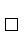 Paraiška nesurenka 56 balų arba nesurenka nustatyto pereinamojo balo kurioje nors vertinimo kriterijų grupėje. Paraiška pripažįstama netinkama finansuoti ir yra atmetama.Paraiška nesurenka 56 balų arba nesurenka nustatyto pereinamojo balo kurioje nors vertinimo kriterijų grupėje. Paraiška pripažįstama netinkama finansuoti ir yra atmetama.Paraiška nesurenka 56 balų arba nesurenka nustatyto pereinamojo balo kurioje nors vertinimo kriterijų grupėje. Paraiška pripažįstama netinkama finansuoti ir yra atmetama.Paraiška nesurenka 56 balų arba nesurenka nustatyto pereinamojo balo kurioje nors vertinimo kriterijų grupėje. Paraiška pripažįstama netinkama finansuoti ir yra atmetama.Paraiška nesurenka 56 balų arba nesurenka nustatyto pereinamojo balo kurioje nors vertinimo kriterijų grupėje. Paraiška pripažįstama netinkama finansuoti ir yra atmetama.Paraiška nesurenka 56 balų arba nesurenka nustatyto pereinamojo balo kurioje nors vertinimo kriterijų grupėje. Paraiška pripažįstama netinkama finansuoti ir yra atmetama.Paraiška nesurenka 56 balų arba nesurenka nustatyto pereinamojo balo kurioje nors vertinimo kriterijų grupėje. Paraiška pripažįstama netinkama finansuoti ir yra atmetama.Paraiška surenka 56 ir daugiau balų, taip pat surenka pereinamuosius balus visose vertinimo kriterijų grupėse, kuriose pereinamasis balas nustatytas. Paraiška pripažįstama tinkama finansuoti.Paraiška surenka 56 ir daugiau balų, taip pat surenka pereinamuosius balus visose vertinimo kriterijų grupėse, kuriose pereinamasis balas nustatytas. Paraiška pripažįstama tinkama finansuoti.Paraiška surenka 56 ir daugiau balų, taip pat surenka pereinamuosius balus visose vertinimo kriterijų grupėse, kuriose pereinamasis balas nustatytas. Paraiška pripažįstama tinkama finansuoti.Paraiška surenka 56 ir daugiau balų, taip pat surenka pereinamuosius balus visose vertinimo kriterijų grupėse, kuriose pereinamasis balas nustatytas. Paraiška pripažįstama tinkama finansuoti.Paraiška surenka 56 ir daugiau balų, taip pat surenka pereinamuosius balus visose vertinimo kriterijų grupėse, kuriose pereinamasis balas nustatytas. Paraiška pripažįstama tinkama finansuoti.Paraiška surenka 56 ir daugiau balų, taip pat surenka pereinamuosius balus visose vertinimo kriterijų grupėse, kuriose pereinamasis balas nustatytas. Paraiška pripažįstama tinkama finansuoti.Paraiška surenka 56 ir daugiau balų, taip pat surenka pereinamuosius balus visose vertinimo kriterijų grupėse, kuriose pereinamasis balas nustatytas. Paraiška pripažįstama tinkama finansuoti.Bendra skirtų balų suma:Bendra skirtų balų suma:Bendra skirtų balų suma:Bendra skirtų balų suma:Pastabos:Pastabos:Pastabos:Pastabos:Vertinimą atlikęs asmuo: ____________________________________________________________________________Vertinimą atlikęs asmuo: ____________________________________________________________________________Vertinimą atlikęs asmuo: ____________________________________________________________________________Vertinimą atlikęs asmuo: ____________________________________________________________________________Vertinimą atlikęs asmuo: ____________________________________________________________________________Vertinimą atlikęs asmuo: ____________________________________________________________________________Vertinimą atlikęs asmuo: ____________________________________________________________________________(asmens pareigos, vardas, pavardė, vertinimo užbaigimo data)(asmens pareigos, vardas, pavardė, vertinimo užbaigimo data)(asmens pareigos, vardas, pavardė, vertinimo užbaigimo data)(asmens pareigos, vardas, pavardė, vertinimo užbaigimo data)(asmens pareigos, vardas, pavardė, vertinimo užbaigimo data)(asmens pareigos, vardas, pavardė, vertinimo užbaigimo data)